       БОЙОРОҠ                                                              РАСПОРЯЖЕНИЕ                                26 август 2019  й.                       № 52                       26 августа 2019 г.О включении имущества за баланссельского поселения Акбарисовский сельсовет муниципального района Шаранский район Республики Башкортостан          В соответствии с Порядком управления и распоряжения муниципальным имуществом сельского поселения Акбарисовский сельсовет муниципального района Шаранский район  Республики Башкортостан, утвержденным  решением Совета  сельского поселения Акбарисовский сельсовет муниципального района Шаранский район  Республики Башкортостан от 06 марта 2019 г. № 36/295 и в целях эффективного управления, обеспечения учета и оформления прав пользования муниципальной собственностью сельского поселения Акбарисовский сельсовет муниципального района Шаранский район:	1. Принять за баланс сельского поселения Акбарисовский сельсовет муниципального района Шаранский района Республики Башкортостан следующее имущество:                    Контейнеры для мусора в количестве 29 (двадцать девять) шт. на сумму 145 000  (сто сорок пять тысяч) руб.2. Специалисту администрации сельского поселения Сайфуллиной Д.М. предоставить в  Комитет по управлению собственностью Минземимущества РБ по Шаранскому району  пакет документов для внесения соответствующих изменений в Реестр муниципального имущества муниципального района Шаранский район Республики Башкортостан.         3. Контроль за исполнением настоящего постановления оставляю за собой.И.о глава сельского поселения                                         Р.Г.Ягудин                Башкортостан РеспубликаһыныңШаран районымуниципаль районыныңАкбарыс ауыл Советыауыл биләмәһе  башлығыАкбарыс ауылы, Мºктºп урамы, 2тел.(34769) 2-33-87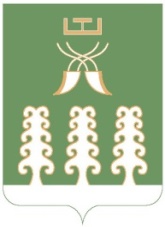 Глава   сельского поселения Акбарисовский сельсоветмуниципального района Шаранский районРеспублики Башкортостанс. Акбарисово, ул. Школьная, 2 тел.(34769) 2-33-87